Source data for Figure 1 – figure supplement 5 Figure 1 – figure supplement 51	2	3	4	[lane]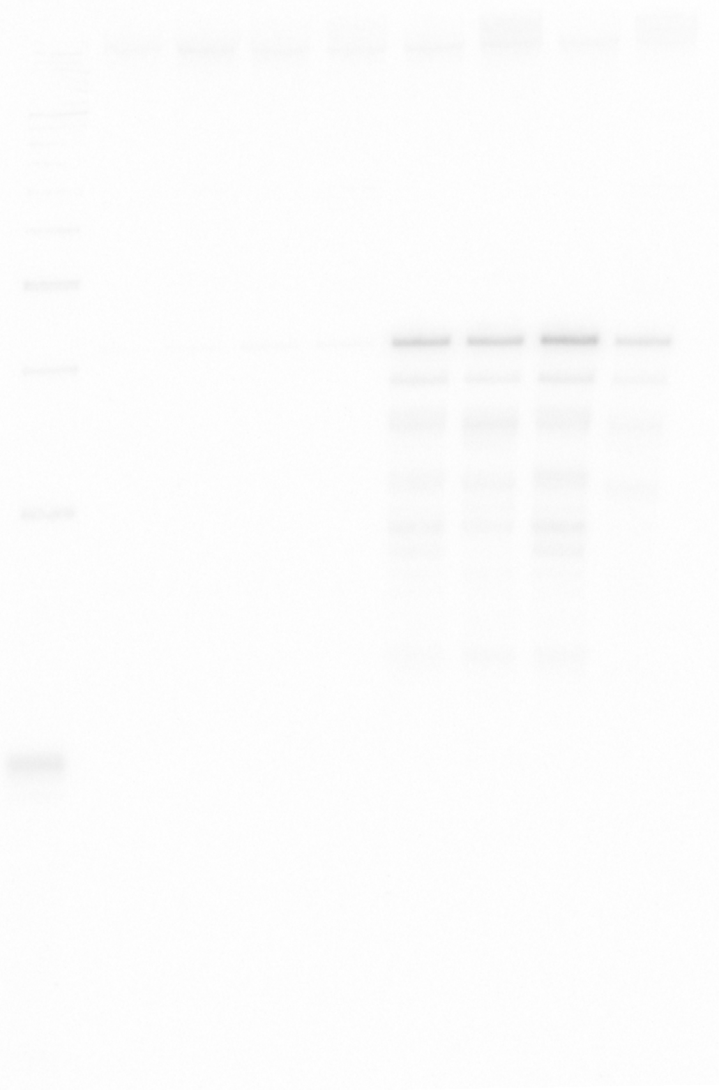 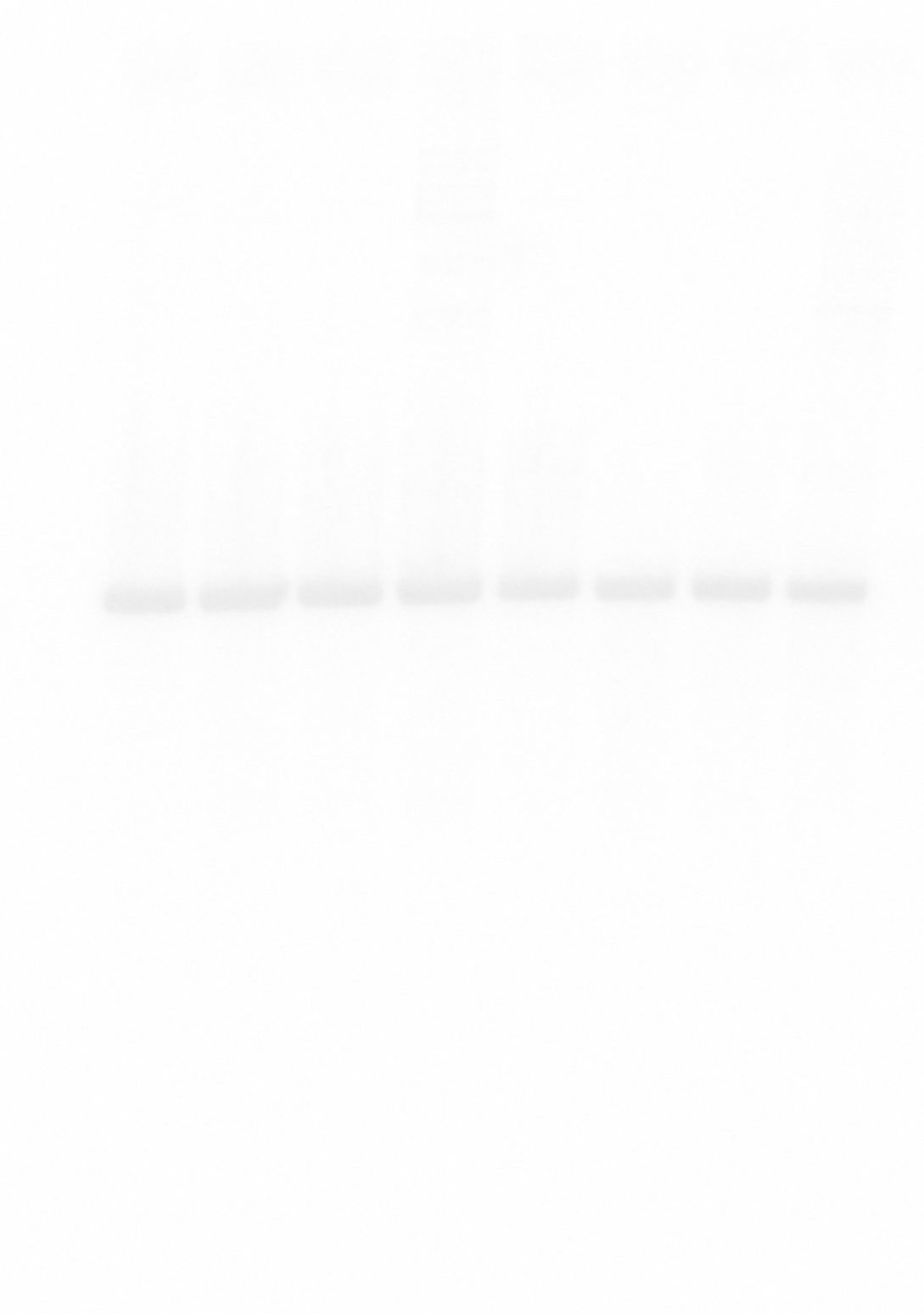 Vcr043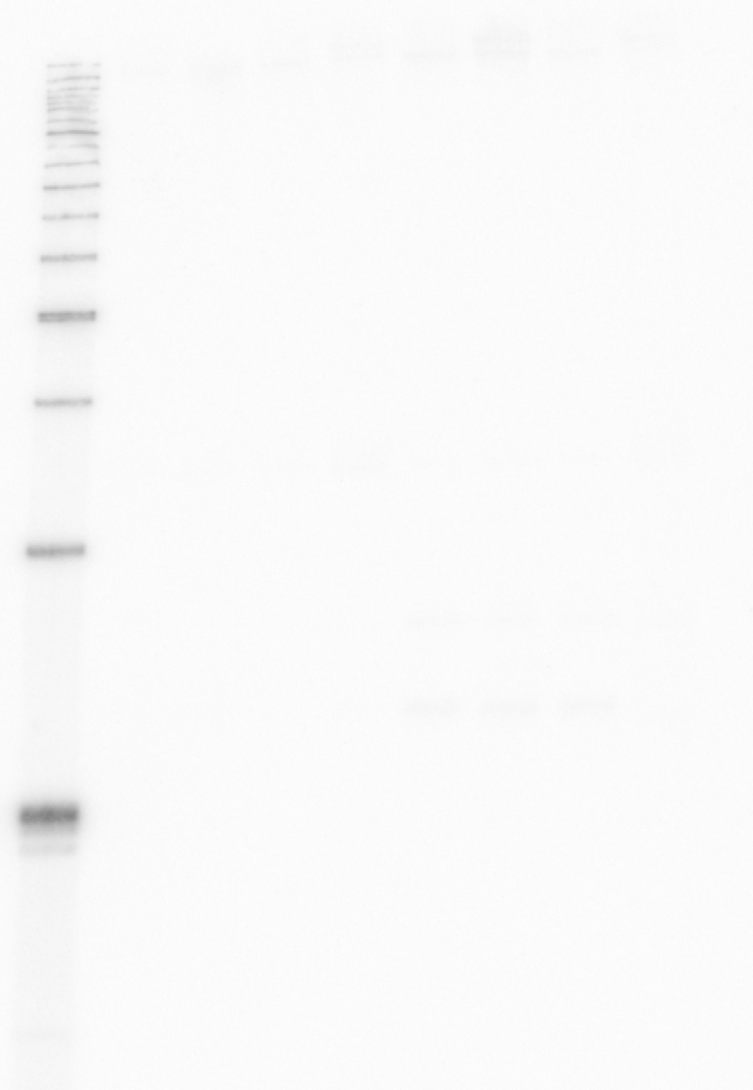 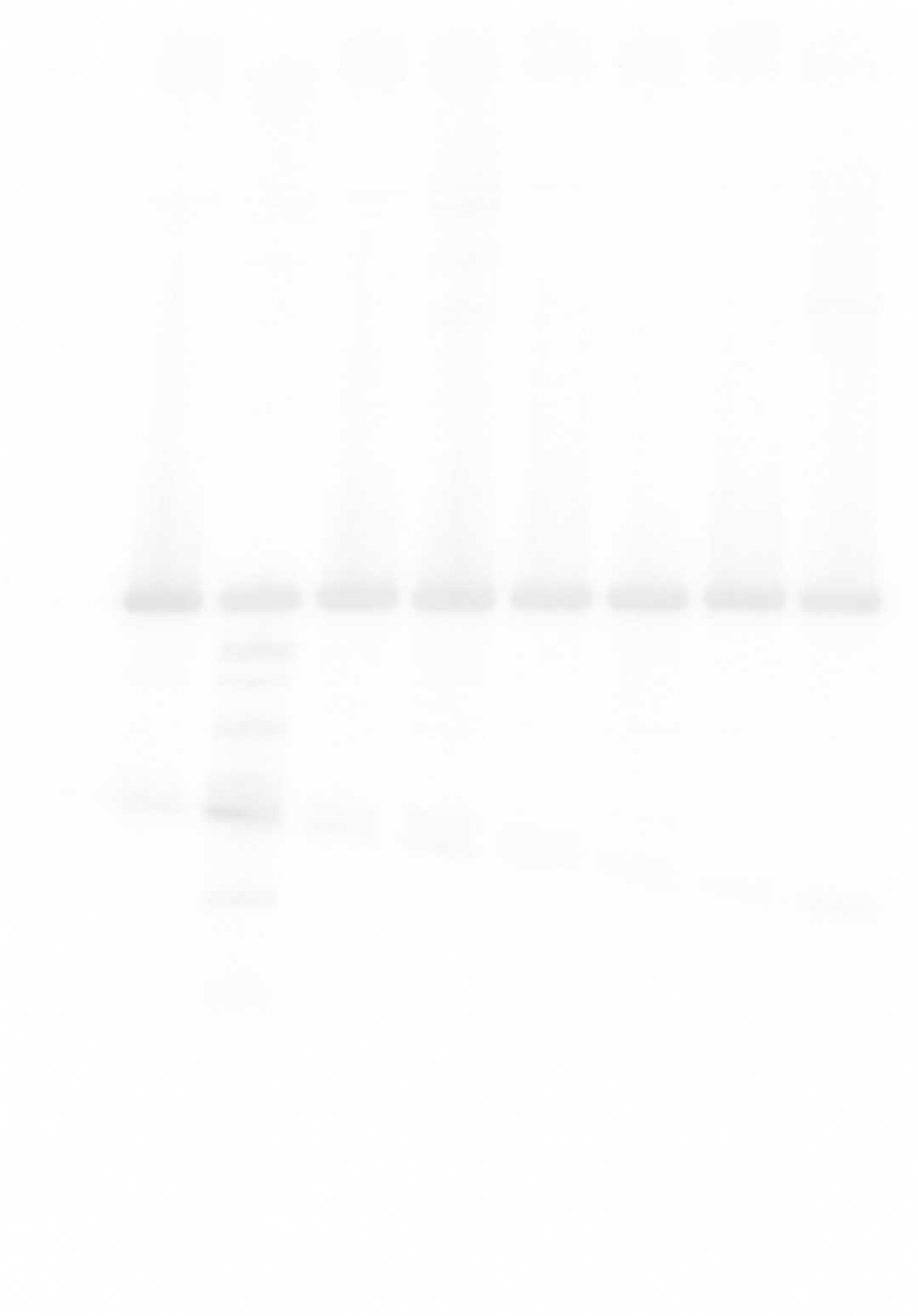 [lane]Figure 1 – figure supplement 5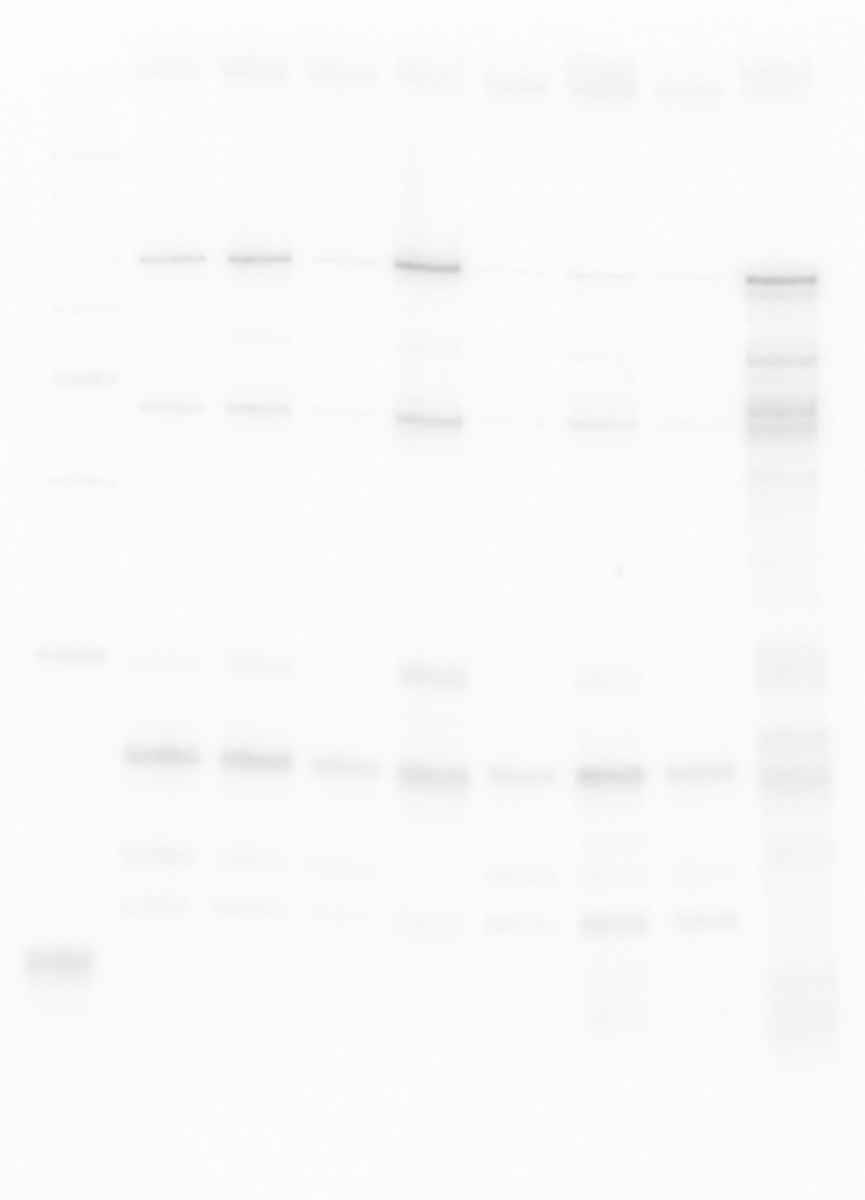 1	2	3	4	[lane]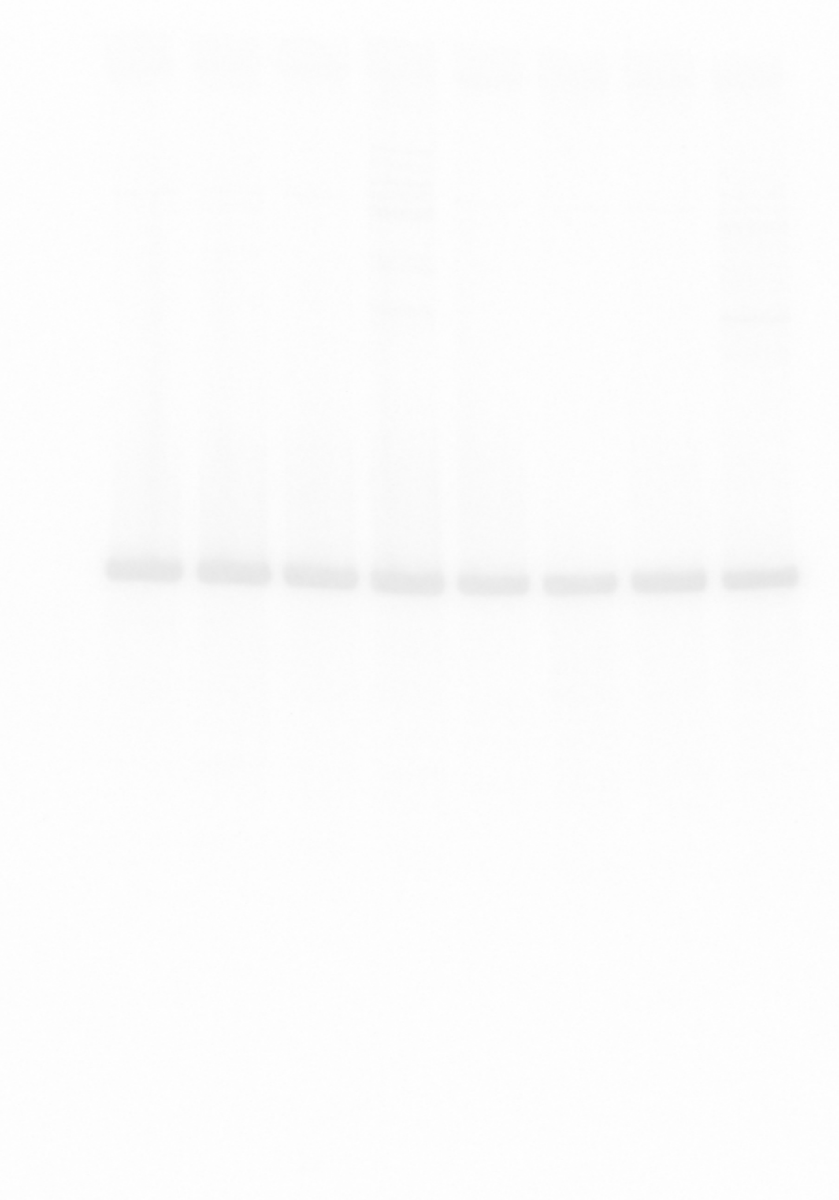 Northern blotsRNAprobe6Vcr043KPO-0842Northern blotsRNAprobe7Vcr065KPO-0861Northern blotsRNAprobe8Vcr082KPO-2040